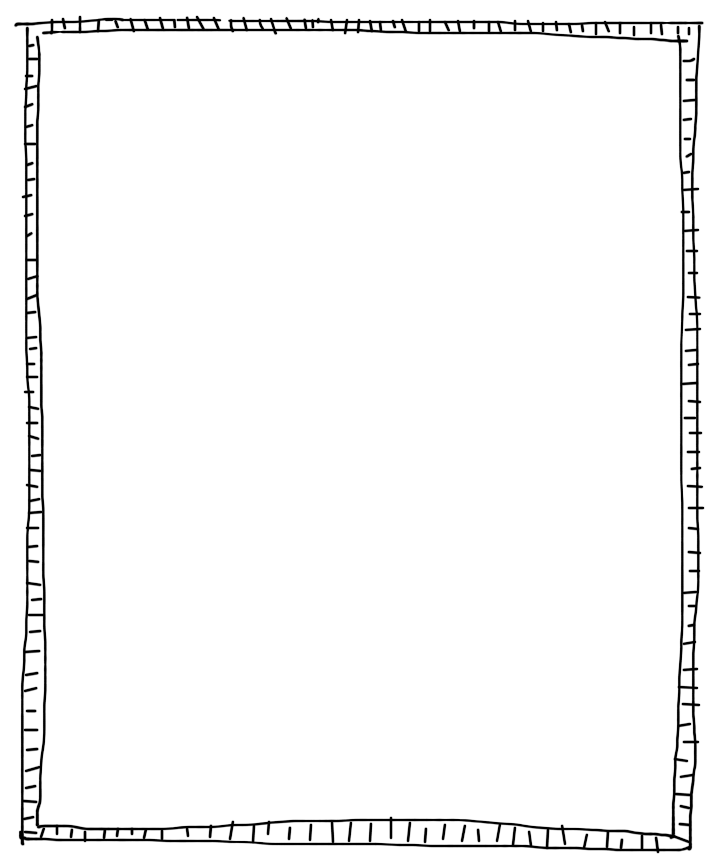 Historical Fiction Unit3rd Quarter – Reading – Independent Reading ProjectChoose a historic event or time period. Read 4 historical fiction books about that event or time period. Then, read 1 nonfiction book about that same event or time period. Complete the following project on a tri-fold board: